Сумська міська радаVІІ СКЛИКАННЯ          СЕСІЯ РІШЕННЯвід                                №              -МРм. СумиЗ метою залучення представників громадськості міста до участі у підготовці рішень Сумської міської ради, здійснення громадського контролю за їх виконанням, відповідно до статті 140 Конституції України, статті 73 Статуту територіальної громади м. Суми, затвердженого рішенням Сумської міської ради №893-МР від 26 жовтня 2011 року, керуючись пунктом 1 частини першої статті 25, пунктом 1 частини першої статті 26 Регламенту роботи Сумської міської ради VII скликання, затвердженого рішенням Сумської міської ради №1-МР від 25 листопада 2015 року, статтею 25 Закону України «Про місцеве самоврядування в Україні», Сумська міська радаВИРІШИЛА:Затвердити Положення про громадські експертні комісії при Сумській міській раді (додається).Вважати таким, що втратило чинність рішення Сумської міської ради від 05 листопада 2014 року № 3679-МР «Про затвердження Положення про громадські експертні комісії Сумської міської ради VI скликання». Організацію виконання даного рішення покласти на заступника міського голови, керуючого справами виконавчого комітету Волонтирця В.М.Міський голова							                 	О.М. ЛисенкоВиконавець: Моша А.М.Ініціатор розгляду питання – Сумський міський голова Лисенко О.М.Проект рішення підготовлено Департаментом комунікацій та інформаційної політики Сумської міської ради.ПроектОприлюднено «    »_______20    р.        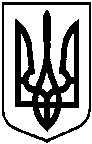 Про затвердження Положення про громадські експертні комісії при Сумській міській раді